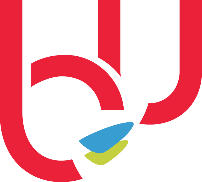 Prêt IPADLa bibliothèque prête  des IPAD pour la consultation de l'atlas d'anatomie et autres ressources de médecine en ligne. La bibliothèque ouvre ce service du lundi au vendredi de 8h30 à 16h15 (dernier retour) pour les étudiants dont le dossier lecteur est à jour.La bibliothèque prête à la journée, sur place avec dépôt de la carte étudiante ou d’identité. L’étudiant s’engage à respecter les horaires et à consulter l'IPAD uniquement  à l'intérieur de la BU. L’étudiant est responsable de l'IPAD s’engage à ne pas sortir de la BU avec l'IPAD,  à signaler tout dysfonctionnement ; tout appareil perdu, cassé fera l'objet d'une procédure de remboursement.Le non-respect des règles d’utilisation peut entraîner une suspension de prêt